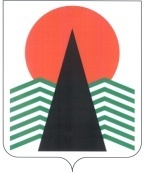  Администрация Нефтеюганского районаТерриториальная комиссияпо делам несовершеннолетних и защите их правПОСТАНОВЛЕНИЕ №85 27 октября 2016 года, 10 – 00 ч. г. Нефтеюганск, 3 мкрн., д. 21, каб. 418большой зал совещаний администрации Нефтеюганского района,(сведения об участниках заседания указаны в протоколе № 39 заседания территориальной комиссии)	 Рассмотрев во исполнение пункта 1 постановления Комиссии по делам несовершеннолетних и защите их прав при Правительстве Ханты-Мансийского автономного округа - Югры №85 от 22.09.2016 «О реализации постановления Правительстве Ханты-Мансийского автономного округа – Югры от 02.09.2009 №232-п «О порядке организации на территории Ханты-Мансийского автономного округа – Югры деятельности по выявлению и учету детей, права и законные интересы которых нарушены» информацию отдела по опеке и попечительству, территориальная комиссия установила: В соответствии с решениями  Нефтеюганского районного суда и  Федеральных судов в других субъектах Российской Федерации за 2015 и текущий период 2016 года:- ограничены в родительских правах 5 родителей (в отношении 5 детей);- лишены родительских прав 20 родителей (в отношении 30 детей). Из общего количества (25 родителей/20 семей) только 9 семей (14 родителей) были признанными находящимися в социально опасном положении.   Необходимо отметить, что родители практически не являются на судебные заседания, проявляя полное безразличие к происходящему, так из 5 родителей по рассмотрению исков на ограничение в родительских правах на судебных заседаниях присутствовали только 2.Специалистами отдела по опеке и попечительству до всех родителей лишенных либо ограниченных в родительских правах, доводится информация о возможности отмены ограничения либо восстановления в родительских правах при условии принятия активных мер с их стороны (лечение от алкогольной зависимости, трудоустройство, налаживание взаимоотношений с детьми). С родителями, ограниченными в родительских правах, и проживающими на территории района, органами и учреждениями системы профилактики безнадзорности и правонарушений несовершеннолетних на протяжении 6 месяцев после решения суда, проводится индивидуальная профилактическая работа по оказанию им помощи в снятии ограничений в родительских правах. В 2015 году один родитель обратился в  суд по вопросу отмены ограничения в родительских правах в отношении 3 детей, Нефтеюганским районным судом исковое заявление удовлетворено, с октября 2015 года дети проживают с мамой, семья в настоящее время на профилактическом учете не состоит. В 2016 году  фактов обращения в суд об отмене ограничения либо в восстановления в родительских правах не было.	С целью предупреждения социально сиротства, защиты прав и законных интересов несовершеннолетних, территориальная комиссия п о с т а н о в и л а:	1. Рекомендовать  бюджетному учреждению Ханты-Мансийскому автономному округу - Югры «Комплексный центр социального обслуживания населения «Забота» (Л.Я.Ким) организовать на базе учреждения для родителей ограниченных, либо лишенных родительских прав «Школу ответственного родительства» с целью повышения их грамотности в юридических, психолого-педагогических, медицинских вопросах воспитания детей.	Срок: до 31 декабря 2016.	2. Департаменту образования и молодежной политики (Н.В.Котова) организовать проведение в образовательных организациях района для семей, признанных находящихся в социально опасном положении и родителей ограниченных, либо лишенных родительских прав,  курса занятий «Мы одна семья» по пропаганде семейных ценностей, о детско-родительских взаимоотношениях.	Срок: до 31 декабря 2016.	3. Органам и учреждениям системы профилактики безнадзорности и правонарушений несовершеннолетних  при направлении предложений в  индивидуальные профилактические программ работы с семьями, признанными находящимися в социально опасном положении и ограниченными, либо лишенными родительских прав, включать  мероприятия, направленные на содействие родителям в восстановлении их родительских прав и снятию ограничений в родительских правах.  	Отделу по делам несовершеннолетних, защите их прав администрации района  подготовить для утверждения территориальной комиссии по делам несовершеннолетних и защите их прав Межведомственные программы работы с семьями, признанными находящимися в социально опасном положении, с целью организации работы по содействию родителям в восстановлении их родительских прав и снятию ограничений в родительских правах.            Срок: до 31 декабря 2016 года.Председательствующий в заседании                                        В.В.МалтаковаО включении в индивидуальные профилактические программы работы с семьями, признанными находящимися в социально опасном положении, межведомственных мероприятий, направленных на содействие родителям в восстановлении их родительских прав и снятию ограничения в родительских правах